План-конспект урока«Линейные и столбчатые диаграммы»5 классУчительГриневская Н.А.Цель урока: познакомить с понятием диаграммы, с различными видами диаграмм; научить обучающихся читать диаграммы, отвечая на поставленные вопросы.Задачи:1.	Образовательные: •	научить читать диаграммы;•	научить строить диаграммы на бумаге при помощи карандаша и линейки.2.	Воспитательные:•	формирование системы взглядов на мир;3.	Развивающие:•	учить грамотно употреблять в речи термины: диаграмма, столбчатая, круговая, линейная;•	совершенствование умственной деятельности: анализ, синтез, классификация, способность наблюдать и делать выводы, выделять существенные признаки.Тип урока: изучение нового материалаНеобходимое оборудование: линейка, интерактивная доска.ХОД УРОКАМотивация.Ежедневно нам приходится работать с огромным количеством информации. Всю информацию, которая к нам поступает, запомнить невозможно. Поэтому самую необходимую для нас мы записываем. Причем стараемся записывать таким образом, чтобы впоследствии нам этой информацией было легко воспользоваться – выбрать нужные данные, что-то сравнить.Таблица - самый простой способ упорядочить данные. С некоторыми таблицами мы уже знакомы (таблица умножения, расписание уроков, страница дневника).Таблицы удобны для упорядочивания и поиска данных (облегчают поиск необходимых сведений, не заставляют изучать всю имеющуюся информацию, а сразу найти то, что нужно, позволяют легко сравнивать однотипные сведения и делать необходимый выбор). Однако они не дают наглядного представления.   Поэтому сегодня мы познакомимся с еще одним способом подачи информации, который во многом удобнее и нагляднее, чем таблица.Чтобы узнать тему нашего урока, вам нужно разгадать несложную шифровку.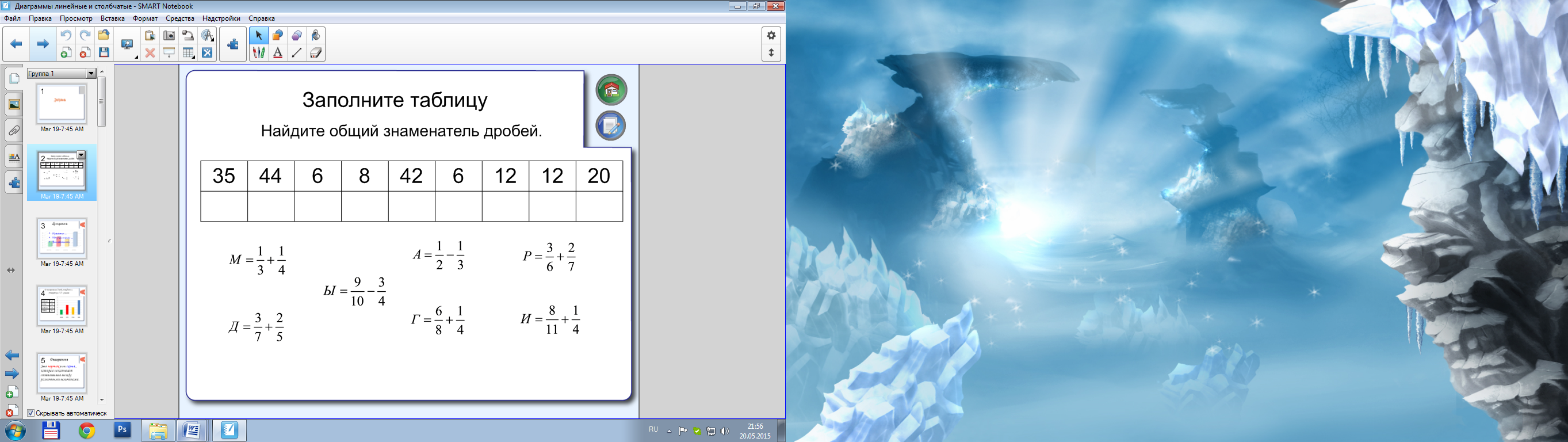 Сегодня мы должны: (цели урока)Узнать …Научиться …Закрепить …Итак, тема нашего урока «Диаграммы, чтение диаграмм» Сегодня на уроке мы узнаем: что такое диаграмма, какие виды диаграмм существуют, как правильно читать диаграммы.Изучение нового материала.Вы проводили опрос среди учеников 5 класса по теме «Любимое время года» и предоставили мне таблицу. Я же составила диаграмму по этой таблице.Диаграммы используют тогда, когда какую-нибудь информацию хотят представить наглядно. Диаграммы часто используются в газетах, журналах и книгах для иллюстрации различных данных. С помощью диаграмм сравнивать данные удобнее, чем с помощью таблиц.Давайте запишем определение диаграммы. Диаграмма ( в переводе с греческого diagramma - изображение, рисунок, чертёж) - графическое изображение, наглядно показывающее соотношение каких-либо величин.Известно множество видов диаграмм: столбчатая, линейная, круговая.Практическая работа:Интерактивное упражнение.Объяснение правил выполнения интерактивного упражнения:А теперь будем учиться читать диаграммы. Для этого я предлагаю вам поиграть в игру «Интервью». Вы будете выполнять роли журналистов, т. е. задавать мне вопросы, а я буду статистом – на ваши вопросы отвечать.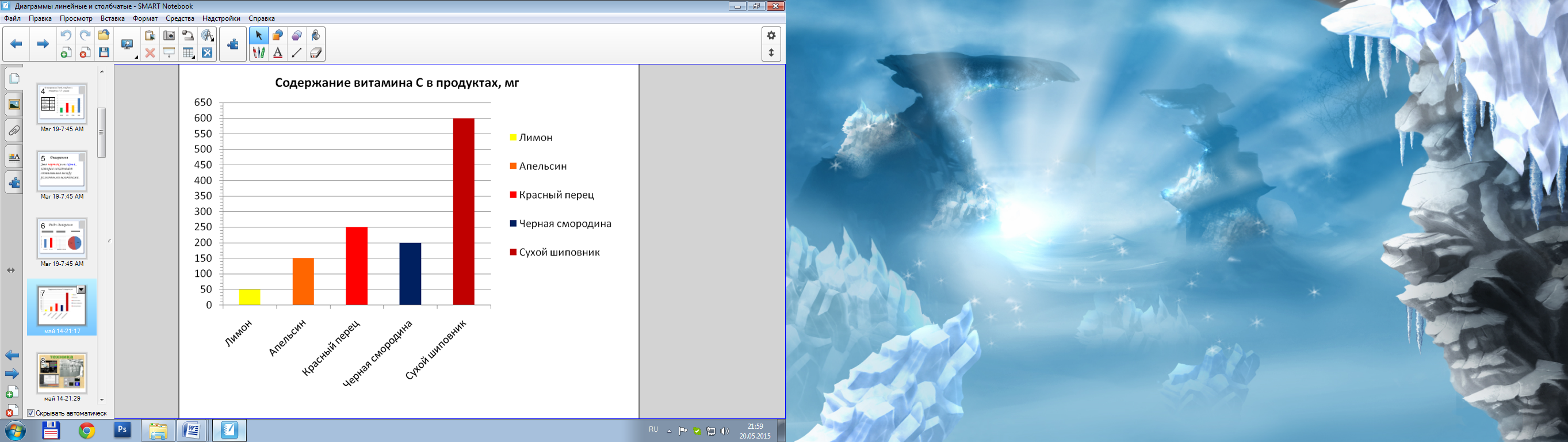 Верно ли утверждение, что лимон является основным источником витамина С?В каком продукте содержится наибольшее количество витамина С?В каком продукте содержится наименьшее количество витамина С?Во сколько раз в сухом шиповнике  витамина С содержится больше, чем в лимоне?Во сколько раз в апельсине витамина С содержится меньше, чем в сухом шиповнике?Какой продукт по количеству витамина С находится на втором месте?На сколько в красном перце витамина С больше, ч ем в черной смородине?На слайдах область применения диаграмм.ФизкультминуткаПрактическая работа.Построение диаграммы. Этапы подробно описаны.Если учащиеся быстро справились с заданием, то можно решить несколько заданий из учебника.Блиц-опрос: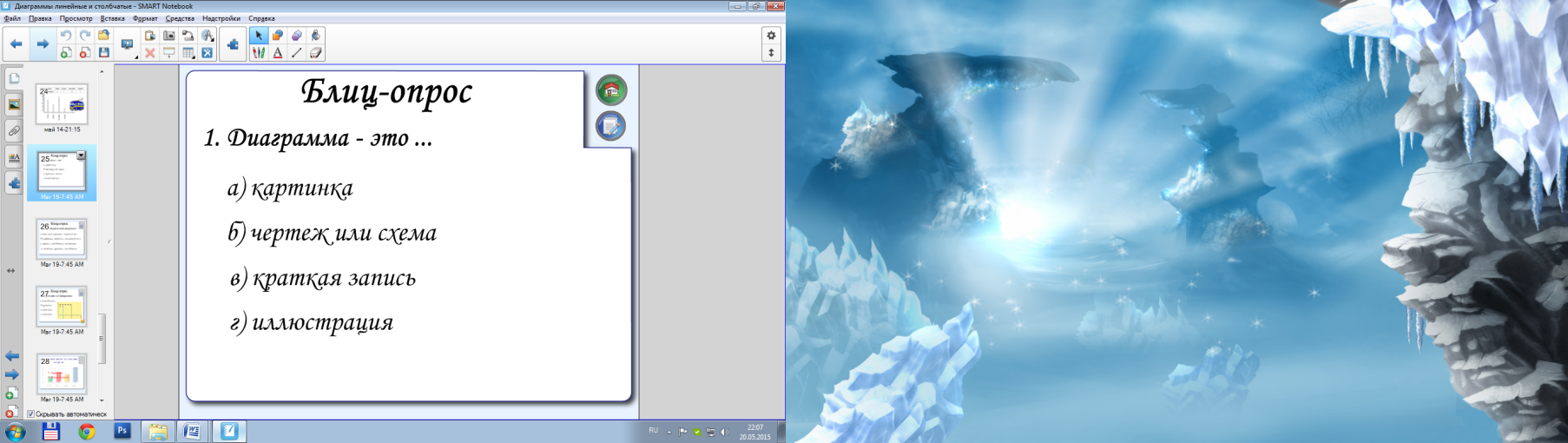 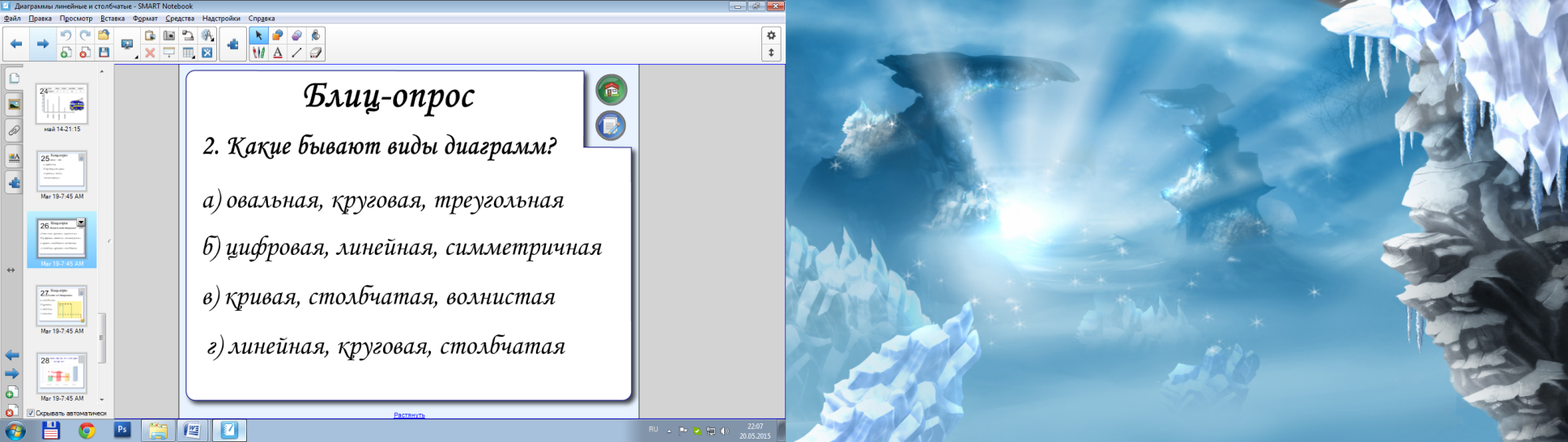 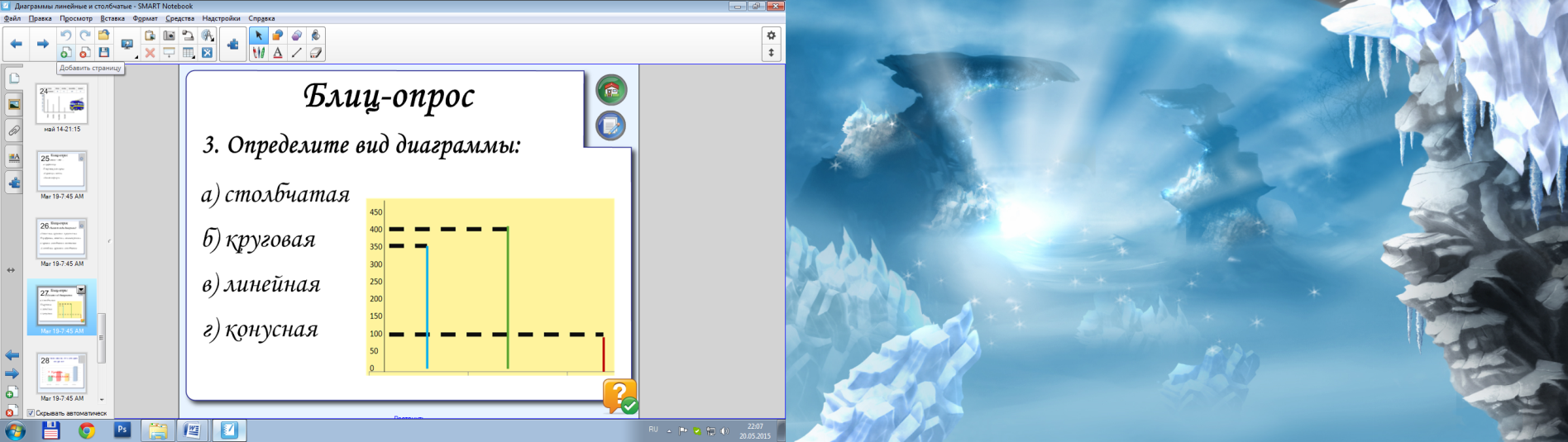 Самостоятельная работа (приложение 1)Подведение итогов урока. Давайте вспомним, что сегодня на уроке:Узнали …Научились …Выставление оценок.Рефлексия